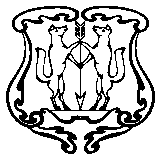 АДМИНИСТРАЦИЯ ГОРОДА ЕНИСЕЙСКАКрасноярского краяПОСТАНОВЛЕНИЕ«20»  __08__ 2013 г.                     г. Енисейск                                    №  261 - пОб утверждении положения о комплектовании муниципальных(бюджетных и автономных) дошкольных образовательныхучреждений города ЕнисейскаВ соответствии с Законом Российской Федерации от 10.07.1992 № 3266-1 "Об образовании", Федеральным законом от 24.07.1998 № 124-ФЗ "Об основных гарантиях прав ребенка в Российской Федерации", Федеральным законом от 17.01.1992 № 2202-1 "О прокуратуре Российской Федерации", Законом Российской Федерации от 26.06.1992 № 3132-1 "О статусе судей в Российской Федерации", Федеральным законом от 07.02.2011 № 3-ФЗ "О полиции", Федеральным законом от 28.12.2010 № 403-ФЗ "О следственном комитете в Российской Федерации", Законом Российской Федерации от 15.05.1991 № 1244-1 "О социальной защите граждан, подвергшихся воздействию радиации вследствие катастрофы на Чернобыльской АЭС", Федеральным законом от 27.05.1998 № 76-ФЗ "О статусе военнослужащих", Законом Российской Федерации от 19.02.1993 № 4530 "О вынужденных переселенцах", Законом Российской Федерации от 19.02.1993 № 4528-1 "О беженцах", Указом Президента Российской Федерации от 05.06.2003 № 613, Указом Президента Российской Федерации от 05.05.1992 № 431, Указом Президента Российской Федерации от 02.10.1992 № 1157, Постановлением Правительства Российской Федерации от 09.02.2004 № 65, Постановлением Правительства Российской Федерации от 12.08.2008 № 587, Постановлением Правительства Российской Федерации от 30.10.1998 № 1254, Постановлением Правительства Российской Федерации от 25.08.1999 № 936, приказом министерства образования и науки от 27.10.2011 № 2562 «Об утверждении типового положения о дошкольном образовательном учреждении»,  руководствуясь ст.ст. 44.1 – 44.3, 46 Устава города Енисейска, ПОСТАНОВЛЯЮ:1. Утвердить Положение о комплектовании муниципальных (бюджетных и автономных) дошкольных образовательных учреждений города Енисейска согласно приложению.2. Признать утратившим силу: Постановление администрации города Енисейска от 18.07.2011 №219-п "Об утверждении Положения о порядке комплектования муниципальных дошкольных образовательных учреждений";Постановление администрации города Енисейска от 17.08.2012 №193-п « О внесении изменений в приложение  постановления администрации г.Енисейска  от 18.07.2011 №219-п "Об утверждении Положения о порядке комплектования муниципальных дошкольных образовательных учреждений".3. Постановление вступает в силу в день, следующий за днем его официального опубликования в газете «Енисейск плюс».4. Контроль за выполнением постановления возложить на заместителя главы администрации по социальным  вопросам Черемных Н.В.Глава администрации                                                                          А.В. АвдеевПриложениек Постановлениюадминистрации города Енисейскаот  20.08.2013 № 261-пПОЛОЖЕНИЕО КОМПЛЕКТОВАНИИ МУНИЦИПАЛЬНЫХ (БЮДЖЕТНЫХ И АВТОНОМНЫХ)ДОШКОЛЬНЫХ ОБРАЗОВАТЕЛЬНЫХ УЧРЕЖДЕНИЙ ГОРОДА ЕНИСЕЙСКАI. ОБЩИЕ ПОЛОЖЕНИЯ1.1. Настоящее Положение разработано в соответствии с Федеральным законом "О персональных данных" от 27.07.2006 № 152-ФЗ, Законом "Об образовании", Типовым положением о дошкольном образовательном учреждении, утвержденным Приказом Министерства образования и науки Российской Федерации от 27.10.2011 № 2562.1.2. Настоящее Положение регламентирует порядок комплектования муниципальных дошкольных образовательных учреждений.II. КОМПЛЕКТОВАНИЕ МУНИЦИПАЛЬНЫХ ДОШКОЛЬНЫХОБРАЗОВАТЕЛЬНЫХ УЧРЕЖДЕНИЙ2.1. Комплектование в муниципальных дошкольных образовательных учреждениях (далее - МДОУ) на новый учебный год проводится отделом образования администрации города Енисейска с 15 августа по 15 сентября ежегодно, в остальное время проводится доукомплектование МДОУ при возникновении вакантных мест и в соответствии с установленными законодательством нормативами наполняемости учреждений.2.2. Списки нового набора детей формируются с 15 августа по 15 сентября текущего года и утверждаются начальником отдела образования. На момент 1 сентября текущего года осуществляется комплектование групп для детей в возрасте 2-х полных лет на 1 сентября.2.3. Отдел образования администрации города организует еженедельный прием граждан по вопросам постановки детей дошкольного возраста на учет и комплектования МДОУ.2.4. Учет и регистрация детей для приема в отделе образования ведется в "Книге учета детей дошкольного возраста для определения в МДОУ", листы которой нумеруются, прошиваются, заверяются печатью отдела образования и подписью начальника отдела образования.2.5. Заявители (родители, законные представители), которые зарегистрированы и проживают на территории города Енисейска, обращаются по вопросам постановки на учет детей и комплектования МДОУ в отдел образования администрации города.2.6. Родитель (законный представитель) ребенка, обратившийся в отдел образования для постановки ребенка на учет, оформляет письменное согласие (приложение 1) на хранение и обработку своих персональных данных и персональных данных ребенка в электронной базе "Дошкольник" и автоматизированной информационной системе "АИС".При постановке ребенка на учет в "Книге учета детей дошкольного возраста для определения в МДОУ" указываются следующие сведения:- дата постановки ребенка на учет;- Ф.И.О., дата и год рождения ребенка;- место жительства ребенка (фактический адрес проживания и адрес регистрации);- сведения о родителях (законных представителях): место работы и занимаемая должность;- количество членов семьи;- наличие льготы;- подпись лица, поставившего ребенка на учет.2.7. При постановке на учет должны быть представлены следующие документы:- оригинал свидетельства о рождении ребенка;- паспорт одного из родителей (законных представителей), ставящего ребенка на учет в отделе образования;- оригинал и копия документа, подтверждающего принадлежность к льготной категории (для граждан, имеющих льготы на получение услуги).2.8. При регистрации ребенка заявителем (родителем, законным представителем) ему вручается уведомление о регистрации ребенка в "Книге учета детей дошкольного возраста для определения в МДОУ".Заявителю может быть отказано в постановке на учет исключительно в следующих случаях:- возраст ребенка превышает 7 лет;- отсутствие обязательных к представлению документов и/или их копий.2.9.1 Право на внеочередное предоставление мест в дошкольных образовательных учреждениях имеют дети:2.9.1.1. Дети прокуроров (пункт 5 статьи 44 Федерального закона «О прокуратуре Российской Федерации» от 17.01.1992 №2202-1).2.9.1.2. Дети сотрудников следственного комитета (пункт25 статьи 35 Федерального закона «О следственном комитете РФ» от 28.12.2010 № 403- ФЗ).2.9.1.3. Дети судей (пункт 3 статьи 19 закона РФ «О статусе судей в Российской Федерации» от 26.06.1992 №3132-1). 2.9.1.4. Дети граждан, получивших или перенесших лучевую болезнь и другие заболевания, связанные с радиационным воздействием вследствие чернобыльской катастрофы или с работами по ликвидации последствий катастрофы на Чернобыльской АЭС и дети инвалидов вследствие чернобыльской катастрофы (пункт 12 статьи 14 закона РФ «О социальной защите граждан, подвергшихся воздействию радиации вследствие катастрофы на Чернобыльской АЭС»). 2.9.1.5. Детям погибших (пропавших без вести), умерших, ставших инвалидами сотрудников и военнослужащих специальных сил по обнаружению и пресечению деятельности террористических организаций и групп, их лидеров и лиц, участвующих в организации и осуществлении террористических акций на территории Северо-Кавказского региона Российской Федерации, состав которых определяется руководителем Федерального оперативного штаба по представлению руководителя оперативного штаба в Чеченской Республике, согласованному с руководителями оперативных штабов в субъектах Российской Федерации, имеющих общую административную границу с Чеченской Республикой, а также сотрудников и военнослужащих Объединенной группировкой войск (сил) по проведению контртеррористических операций Северо-Кавказского региона Российской Федерации (пункт 14 Постановления Правительства РФ от 09.02.2004 года № 65 «О дополнительных гарантиях и компенсациях военнослужащим и сотрудникам федеральных органов исполнительной власти, участвующим в контртеррористических операциях и обеспечивающим правопорядок и общественную безопасность на территории Северо-Кавказского региона Российской Федерации).2.9.1.6. Детям военнослужащих и сотрудников органов внутренних дел Государственной противопожарной службы, уголовно-исполнительской системы непосредственно участвовавших в борьбе с терроризмом на территории Республики Дагестан и погибших (пропавших без вести), умерших, ставших инвалидами в связи с выполнением служебных обязанностей (ст. 1 Постановления Правительства РФ от 25.08.1999 № 936).2.9.1.7. Дети граждан, уволенных с военной службы и членам их семей (статья 23 Федерального Закона «О статусе военнослужащих» от 27.05.1998 г. № 76-ФЗ). 2.9.2. Право на первоочередное предоставление мест в дошкольных образовательных учреждениях имеют дети:2.9.2.1.  Дети военнослужащих по месту жительства их семей (пункт 6 статьи 19 Федерального закона «О статусе военнослужащих» от 27.05.1998 №76-ФЗ). 2.9.2.2. Дети сотрудников полиции, дети сотрудников полиции, погибших (умерших) вследствие увечья или иного повреждения здоровья, полученных в связи с выполнением служебных обязанностей, дети сотрудников полиции, умершего вследствие заболевания, полученного в период прохождения службы в полиции; дети гражданина Российской Федерации, уволенного со службы в полиции вследствие увечья или иного повреждения здоровья, полученных в связи с выполнением служебных обязанностей и исключивших возможность дальнейшего прохождения службы в полиции; дети гражданина Российской Федерации, умершего в течение одного года после увольнения со службы в полиции вследствие увечья или иного повреждения здоровья, полученных в связи с выполнением служебных обязанностей, либо вследствие заболевания, полученного в период прохождения службы в полиции, исключивших возможность дальнейшего прохождения службы в полиции; дети, находящиеся (находившимся) на иждивении сотрудника полиции (статья 46 Закона РФ «О полиции» от 07.02.2011 №3-ФЗ). 2.9.2.3. Дети из многодетных семей (Указ Президента РФ от 05.05.1992 №431 «О мерах по социальной поддержке многодетных семей»). 2.9.2.4. Дети-инвалиды и дети, один из родителей которых является инвалидом (Указ Президента РФ «О дополнительных мерах государственной поддержки инвалидов» от 02.10.1992 №1157).2.9.2.5. Дети сотрудников органов уголовно-исполнительной системы (Федеральный закон от 30.12.2012 № 283-ФЗ «О социальных гарантиях сотрудникам некоторых федеральных органов исполнительной власти и внесении изменений в отдельные законодательные акты Российской Федерации»). К ним относятся: 1) дети сотрудника;2) дети сотрудника, погибшего (умершего) вследствие увечья или иного повреждения здоровья, полученных в связи с выполнением служебных обязанностей;3) дети сотрудника, умершего вследствие заболевания, полученного в период прохождения службы в учреждениях и органах;4) дети гражданина Российской Федерации, уволенного со службы в учреждениях и органах вследствие увечья или иного повреждения здоровья, полученных в связи с выполнением служебных обязанностей и исключивших возможность дальнейшего прохождения службы в учреждениях и органах;5) дети гражданина Российской Федерации, умершего в течение одного года после увольнения со службы в учреждениях и органах вследствие увечья или иного повреждения здоровья, полученных в связи с выполнением служебных обязанностей, либо вследствие заболевания, полученного в период прохождения службы в учреждениях и органах, исключивших возможность дальнейшего прохождения службы в учреждениях и органах;6) дети, находившиеся (находящиеся) на иждивении сотрудника, гражданина Российской Федерации, указанных в пунктах 1 - 5 настоящего пункта 2.9.2.5.2.9.2.6. Дети сотрудников органов федеральной противопожарной службы Государственной противопожарной службы (Федеральный закон от 30.12.2012 № 283-ФЗ «О социальных гарантиях сотрудникам некоторых федеральных органов исполнительной власти и внесении изменений в отдельные законодательные акты Российской Федерации»).К ним относятся: 1) дети сотрудника;2) дети сотрудника, погибшего (умершего) вследствие увечья или иного повреждения здоровья, полученных в связи с выполнением служебных обязанностей;3) дети сотрудника, умершего вследствие заболевания, полученного в период прохождения службы в учреждениях и органах;4) дети гражданина Российской Федерации, уволенного со службы в учреждениях и органах вследствие увечья или иного повреждения здоровья, полученных в связи с выполнением служебных обязанностей и исключивших возможность дальнейшего прохождения службы в учреждениях и органах;5) дети гражданина Российской Федерации, умершего в течение одного года после увольнения со службы в учреждениях и органах вследствие увечья или иного повреждения здоровья, полученных в связи с выполнением служебных обязанностей, либо вследствие заболевания, полученного в период прохождения службы в учреждениях и органах, исключивших возможность дальнейшего прохождения службы в учреждениях и органах;6) дети, находившиеся (находящиеся) на иждивении сотрудника, гражданина Российской Федерации, указанных в пунктах 1 - 5 настоящего пункта 2.9.2.6..2.9.2.7 Дети сотрудников органов по контролю за оборотом наркотических средств и психотропных веществ (Федеральный закон от 30.12.2012 № 283-ФЗ «О социальных гарантиях сотрудникам некоторых федеральных органов исполнительной власти и внесении изменений в отдельные законодательные акты Российской Федерации»)К ним относятся: 1) дети сотрудника;2) дети сотрудника, погибшего (умершего) вследствие увечья или иного повреждения здоровья, полученных в связи с выполнением служебных обязанностей;3) дети сотрудника, умершего вследствие заболевания, полученного в период прохождения службы в учреждениях и органах;4) дети гражданина Российской Федерации, уволенного со службы в учреждениях и органах вследствие увечья или иного повреждения здоровья, полученных в связи с выполнением служебных обязанностей и исключивших возможность дальнейшего прохождения службы в учреждениях и органах;5) дети гражданина Российской Федерации, умершего в течение одного года после увольнения со службы в учреждениях и органах вследствие увечья или иного повреждения здоровья, полученных в связи с выполнением служебных обязанностей, либо вследствие заболевания, полученного в период прохождения службы в учреждениях и органах, исключивших возможность дальнейшего прохождения службы в учреждениях и органах;6) дети, находившиеся (находящиеся) на иждивении сотрудника, гражданина Российской Федерации, указанных в пунктах 1 - 5 настоящего пункта 2.9.2.7.2.9.2.8. Дети сотрудников таможенных органов Российской Федерации (Федеральный закон от 30.12.2012 № 283-ФЗ «О социальных гарантиях сотрудникам некоторых федеральных органов исполнительной власти и внесении изменений в отдельные законодательные акты Российской Федерации»).К ним относятся:1) дети сотрудника;2) дети сотрудника, погибшего (умершего) вследствие увечья или иного повреждения здоровья, полученных в связи с выполнением служебных обязанностей;3) дети сотрудника, умершего вследствие заболевания, полученного в период прохождения службы в учреждениях и органах;4) дети гражданина Российской Федерации, уволенного со службы в учреждениях и органах вследствие увечья или иного повреждения здоровья, полученных в связи с выполнением служебных обязанностей и исключивших возможность дальнейшего прохождения службы в учреждениях и органах;5) дети гражданина Российской Федерации, умершего в течение одного года после увольнения со службы в учреждениях и органах вследствие увечья или иного повреждения здоровья, полученных в связи с выполнением служебных обязанностей, либо вследствие заболевания, полученного в период прохождения службы в учреждениях и органах, исключивших возможность дальнейшего прохождения службы в учреждениях и органах;6) дети, находившиеся (находящиеся) на иждивении сотрудника, гражданина Российской Федерации, указанных в пунктах 1 - 5 настоящего пункта 2.9.2.8.2.9.2.9. Воспитателей, помощников воспитателей, младших воспитателей, работников дошкольных образовательных учреждений на период действия трудового договора;2.10. Наличие у родителей (законных представителей) права на внеочередной или первоочередной прием их детей подтверждается соответствующими документами.2.11. Комплектование МДОУ осуществляется с учетом вида дошкольного учреждения.2.12. Отдел образования осуществляет учет детей для определения в дошкольные образовательные учреждения:- общеразвивающего вида;- присмотра и оздоровления;2.14. Группы оздоровительной направленности создаются для детей с туберкулезной интоксикацией, нуждающихся в длительном лечении и проведении для них необходимого комплекса специальных лечебно-оздоровительных и профилактических мероприятий. Комплектуются на основании медицинских заключений. В группах оздоровительной направленности осуществляется дошкольное образование воспитанников в соответствии с образовательной программой образовательного учреждения.2.15. Отделом образования ведется регистрация выданных направлений в "Журнале учета выдачи направлений в МДОУ", который содержит следующие сведения: номер направления, дату выдачи направления, фамилию, имя, отчество ребенка, на которого выписано направление, наименование учреждения, в которое выдано направление, подпись лица, получившего направление.2.16. При выбытии детей из учреждения в течение года отдел образования выдает направления на вакантные места детям в порядке очередности согласно порядковому номеру.2.17. В течение 5 дней со дня получения направления родителю (законному представителю) ребенка необходимо обратиться в соответствующее учреждение для оформления заявления, заключения договора на предоставление услуг дошкольного образования и предъявить выданное направление.2.18. При нарушении срока подачи направления без уважительных причин в дошкольное учреждение ребенка на зачисление в группу дошкольного образования направление аннулируется.2.19. При невостребованности направления в учреждение очередником согласно спискам комплектования до 1 сентября текущего года место в учреждении предоставляется следующему в порядке очередности из детей, состоящих на учете.2.20. Руководители учреждений в течение десяти дней с момента выбытия ребенка из учреждения представляют в отдел образования информацию о наличии вакантных мест в учреждении.III. ОРГАНИЗАЦИЯ ПРИЕМА И ОТЧИСЛЕНИЯ ДЕТЕЙ В УЧРЕЖДЕНИИ3.1. Руководители МДОУ осуществляют зачисление детей в учреждение в строгом соответствии с "Книгой учета детей дошкольного возраста для определения в МДОУ" и списками комплектования, утвержденными начальником отдела образования.3.2. Прием детей в МДОУ осуществляется на основании медицинского заключения, заявления и документов, удостоверяющих личность одного из родителей (законных представителей).В группы оздоровительной направленности принимаются дети на основании заключения врачебной комиссии противотуберкулезного диспансера.3.3. Отношения между родителями (законными представителями) ребенка и дошкольным образовательным учреждением определяются договорами.3.4. При приеме ребенка в учреждение его руководитель обязан ознакомить родителей (законных представителей) с уставом учреждения, лицензией на право ведения образовательной деятельности, основными образовательными программами, реализуемыми этим учреждением, и другими документами, регламентирующими организацию образовательного процесса в учреждении.3.5. При поступлении ребенка в учреждение издается приказ о зачислении ребенка.3.6. По мере поступления детей в комплектующиеся группы нового набора, а также перевод детей в возрастные группы каждого года руководитель МДОУ издает приказ о зачислении ребенка и переводе в учреждение не позднее 31 августа каждого года. Отчисление детей из МДОУ оформляется приказом.3.7. В МДОУ ведется "Книга учета движения детей". Книга предназначается для регистрации сведений о детях и родителях (законных представителях) и контроля над движением контингента детей в учреждении. "Книга учета движения детей" должна быть прошнурована, пронумерована, скреплена печатью МДОУ и подписью руководителя учреждения. В книге указываются ФИО ребенка, номер направления, выданного отделом образования, домашний адрес, в графе "Примечание" фиксируются номера приказов о прибытии и выбытии детей.3.8. Ежегодно по состоянию на 1 сентября руководитель МДОУ обязан подвести итоги за прошедший учебный год и зафиксировать их в "Книге учета движения детей": сколько детей принято в учреждение в течение учебного года и сколько детей выбыло (в школу и по другим причинам).3.9. За ребенком сохраняется место в учреждении на период его болезни, отпуска родителей (законных представителей), санаторно-курортного лечения ребенка, а также в летний период вне зависимости от продолжительности отпуска родителей (по заявлению родителя).3.10. Основанием для отчисления ребенка из МДОУ является:- заявление родителей (законных представителей);- состояние здоровья ребенка, препятствующее дальнейшему посещению учреждения, подтвержденное медицинским заключением;- заключение врачебной комиссии противотуберкулезного диспансера (в случае отсутствия у ребенка показаний для пребывания в группе оздоровительной направленности).Ребенку, который по заключению комиссии противотуберкулезного диспансера больше не нуждается в посещении групп оздоровительной направленности, предоставляется место в общеобразовательной группе МДОУ, из которого он был переведен, либо в другом МДОУ.В случае если ребенок, которому было предоставлено место в группах оздоровительной направленности, ранее не посещал МДОУ и который по состоянию здоровья больше не нуждается в посещении групп оздоровительной направленности, место в МДОУ предоставляется согласно его порядковому номеру в "Книге учета детей дошкольного возраста для определения в МДОУ".3.11. В случае отказа в приеме ребенка в МДОУ при наличии соответствующих документов (медицинской справки, направления отдела образования администрации города, копии свидетельства о рождении) родители (законные представители) имеют право обратиться в отдел образования администрации города Енисейска.Приложение 1к положению о комплектовании муниципальных (бюджетных и автономных) дошкольных образовательных учреждений города Енисейска СОГЛАСИЕна обработку персональных данных детей и их родителей(законных представителей), которые обращаются в управлениеобразования для получения муниципальной услугипо постановке на учет детей в муниципальные дошкольныеобразовательные учреждения города Енисейскаг. Енисейск                                                                                     "__" _______________ ____ г.Я, ___________________________________________________________________________,родитель (законный представитель) ребенка ______________________________________________________ года рождения, проживающий (ая) по адресу: ___________________________________________________________________________________________________,настоящим   даю   свое  согласие  на  обработку  в  отделе  образования администрации  города Енисейска персональных данных и подтверждаю, что, давая такое согласие, я действую своей волей и в своих интересах. Согласие  дается мною для целей постановки на учет и обработки в программах "Дошкольник"    и    "Автоматизированная    информационная    система"    и распространяется  на  следующую  информацию:  Ф.И.О.,  дата  и год рождения ребенка;   Ф.И.О.   родителей   (законных  представителей)  ребенка,  адрес проживания  и  прописки,  место  и  должность  работы  родителей  (законных представителей), контактные телефоны. Настоящее  согласие  предоставляется  на осуществление действий в отношении персональных  данных,  которые  необходимы  для  достижения  указанных выше целей,   включая   (без   ограничения)  сбор,  систематизацию,  накопление, хранение, уточнение (обновление, изменение), использование, распространение (в   том   числе   передачу),   обезличивание,  блокирование,  уничтожение, трансграничную  передачу  персональных  данных, а также осуществление любых иных  действий  с  указанными  персональными  данными с учетом федерального законодательства РФ.В  случае  неправомерного  использования  предоставленных мною персональных данных согласие отзывается моим письменным заявлением."__" ________________ 201__           ____________                       _______________________                                                                   (подпись)                                 (Ф.И.О., подпись)